- Reino PlantaeLas plantas son eucariontes multicelulares fotosintéticos, que poseen pared celular de celulosa, están organizados en tejidos y se reproducen sexualmente con alternancia de generaciones. Los seres vivos fotosintéticos, sin capacidad locomotora. 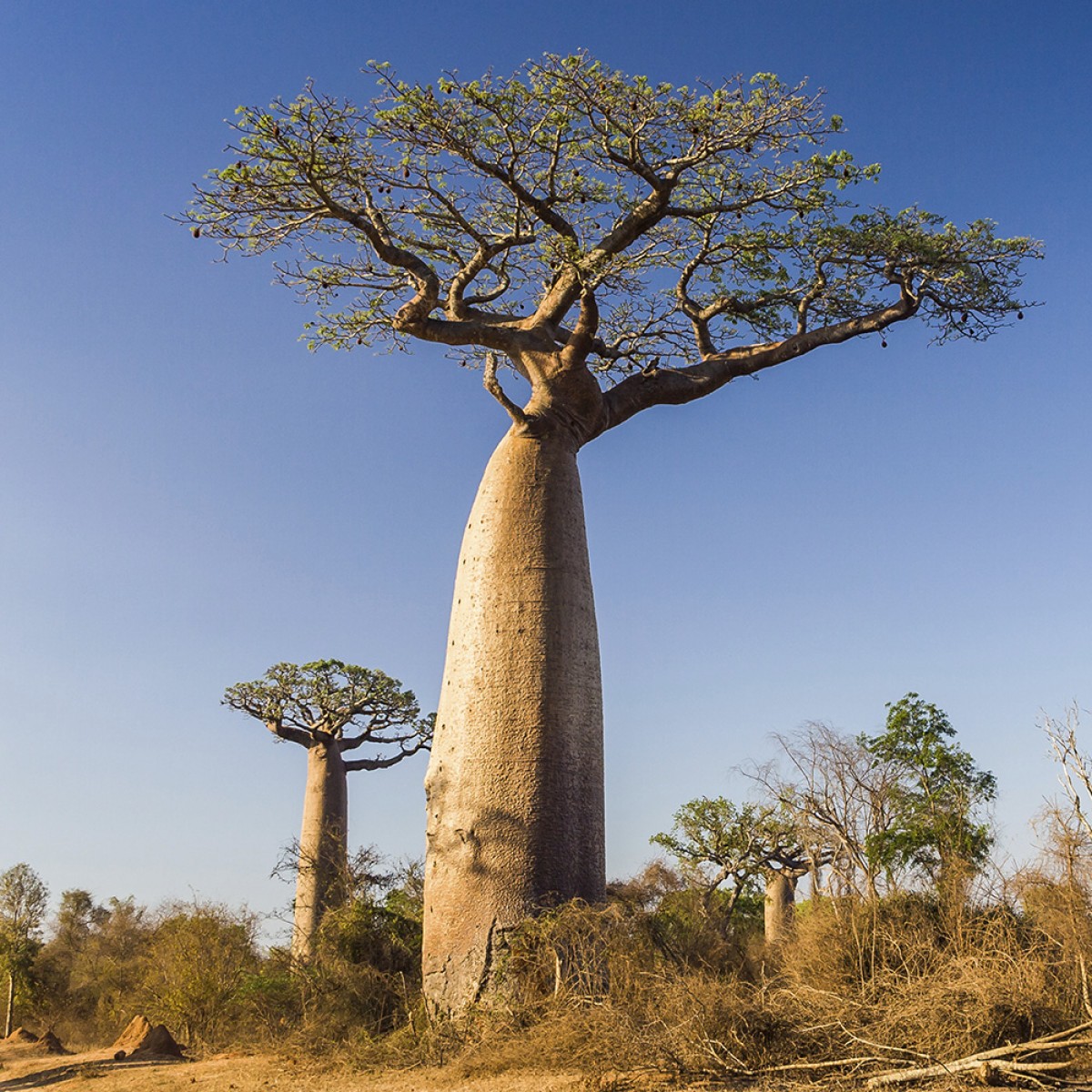 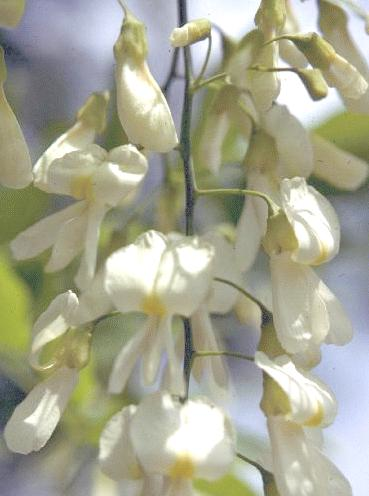 Albizia Julibrissin                             Abelia Floribund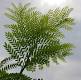 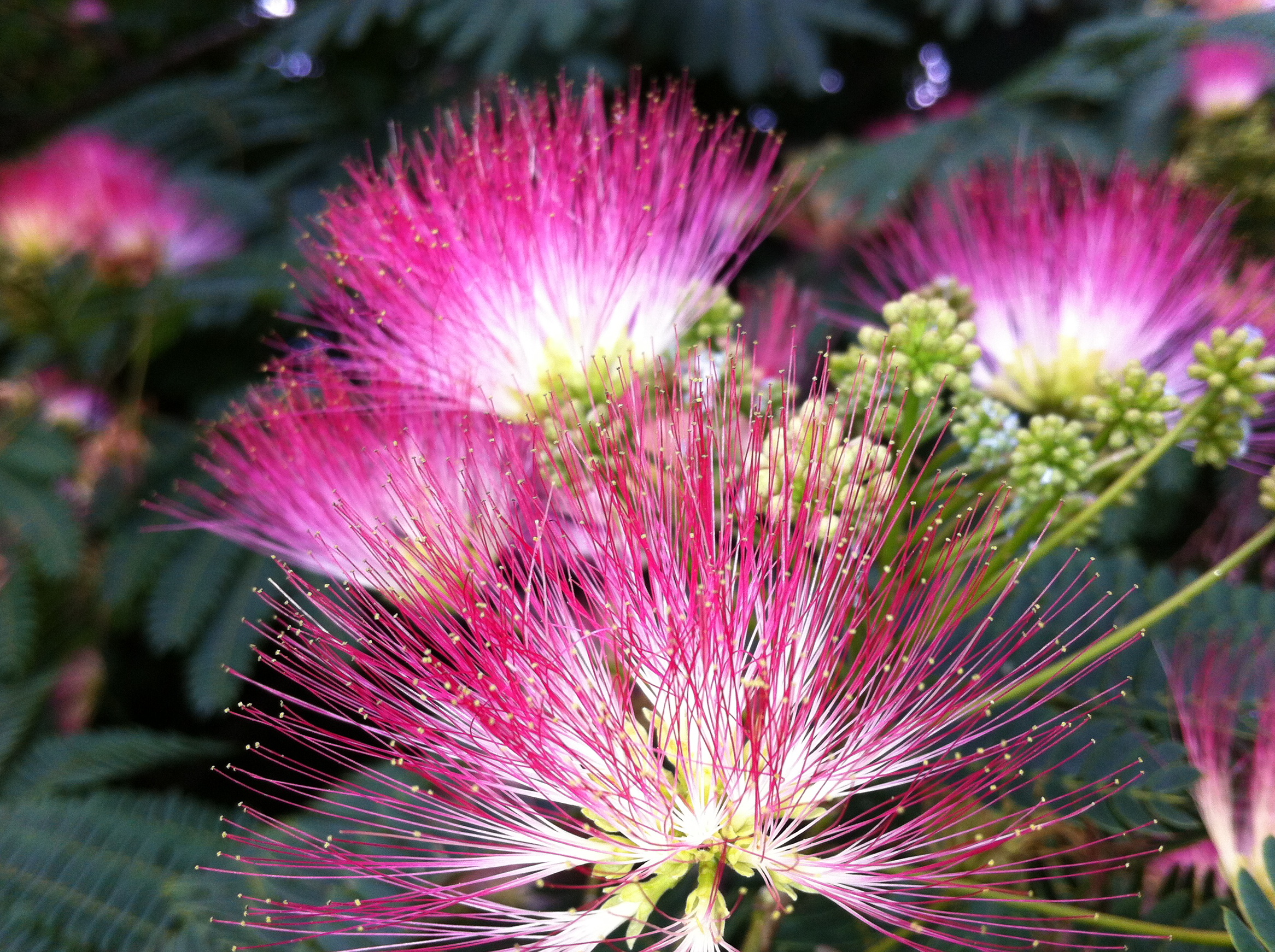 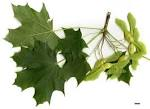 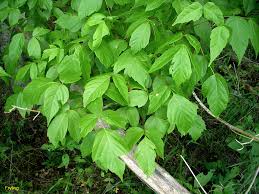 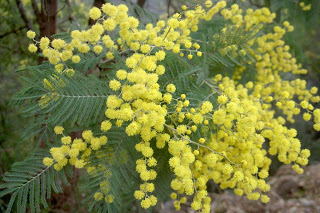 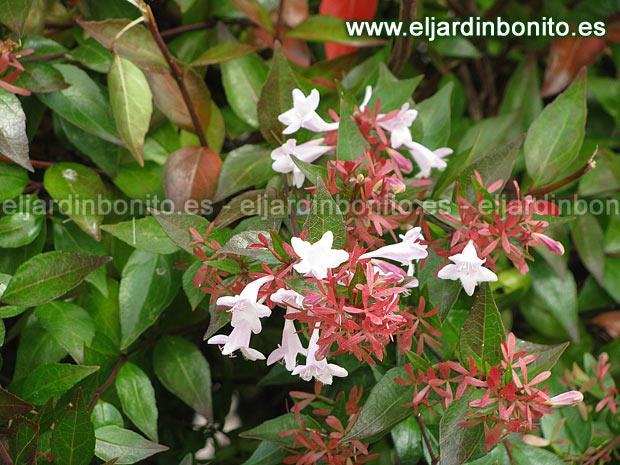 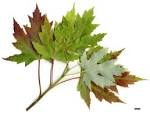 - Reino FungiHongos, grupo diverso de organismos unicelulares o pluricelulares que se alimentan mediante la absorción directa de nutrientes. Los alimentos se disuelven mediante enzimas que secretan los hongos; después se absorben a través de la fina pared de la célula y se distribuyen por difusión simple en el protoplasma. Junto con las bacterias, los hongos son los causantes de la putrefacción y descomposición de toda la materia orgánica. 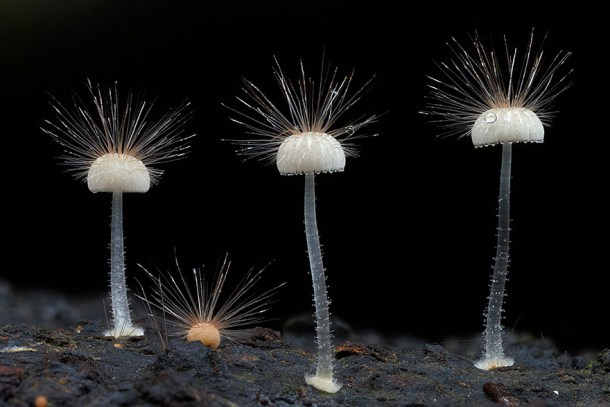 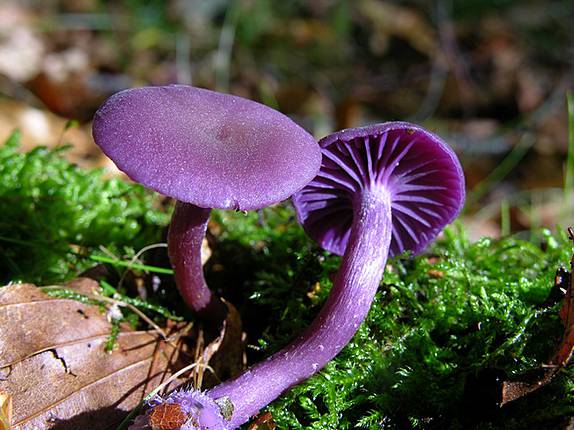 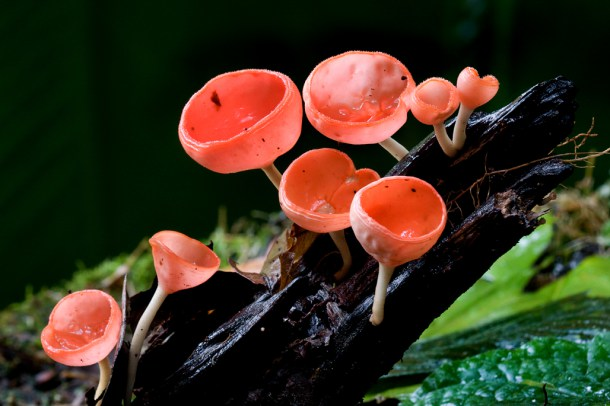 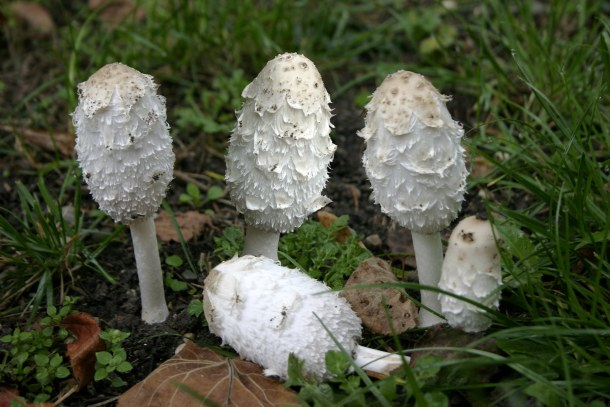 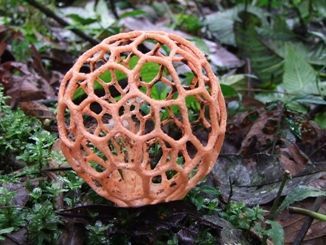 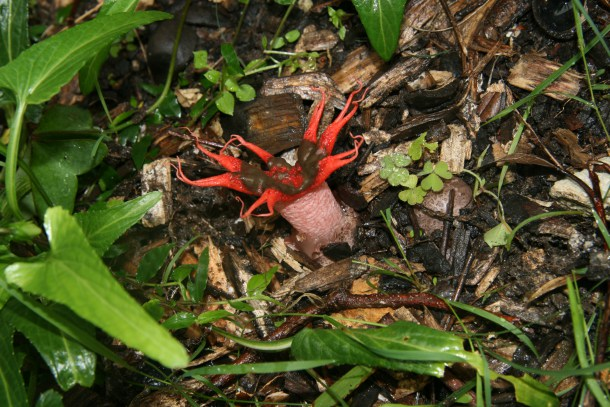 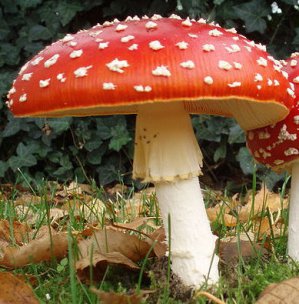 